                                                                                                      ПРОЕКТ          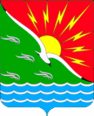 АДМИНИСТРАЦИЯМУНИЦИПАЛЬНОГО ОБРАЗОВАНИЯЭНЕРГЕТИКСКИЙ ПОССОВЕТ НОВООРСКОГО РАЙОНА ОРЕНБУРГСКОЙ ОБЛАСТИП О С Т А Н О В Л Е Н И Е________                                     п. Энергетик                                       № ___ - ПОб утверждении муниципальной программы «Модернизация объектов коммунальной инфраструктуры муниципального образования Энергетикский поссовет на 2024-2028 годы»В соответствии с Бюджетным Кодексом Российской Федерации, Федеральным законом от 06 октября 2003 года №131-ФЗ «Об общих принципах организации местного самоуправления в Российской Федерации», Постановлением Правительства Оренбургской области от 29 декабря 2018 года № 924-пп «Об утверждении государственной программы «Обеспечение качественными услугами жилищно-коммунального хозяйства населения Оренбургской области», Постановлением администрации муниципального образования Энергетикский поссовет от 15 сентября 2014 года №150-П «Об утверждении Порядка разработки, реализации и оценки эффективности муниципальных программ муниципального образования Энергетикский поссовет Новоорского района Оренбургской области» (с внесенными изменениями   постановлениями  администрации муниципального образования Энергетикский поссовет: от 05 октября 2017 года № 157-П, от 20 февраля 2019 года №17-П), руководствуясь статьей 27 Устава муниципального образования Энергетикский поссовет Новоорского района Оренбургской области, П О С Т А Н О В Л Я Ю:Утвердить муниципальную программу «Модернизация объектов коммунальной инфраструктуры муниципального образования Энергетикский поссовет на 2024-2028 годы» согласно Приложению к настоящему постановлению.Считать утратившей силу с 01 января 2024 года муниципальную программу, утвержденную постановлением администрации муниципального образования Энергетикский поссовет Новоорского района Оренбургской области от 29 декабря 2018 года № 303-П «Модернизация объектов коммунальной инфраструктуры муниципального образования Энергетикский поссовет на 2019-2023 годы».Бухгалтерии администрации муниципального образования Энергетикский поссовет произвести корректировку бюджета на 2024 и плановый период 2024 - 2028 годы.Настоящее постановление вступает в силу после его подписания и подлежит официальному опубликованию в печатном средстве массовой информации муниципального образования Энергетикский поссовет Новоорского района Оренбургской области «Правовой бюллетень муниципального образования Энергетикский поссовет», а также размещению на официальном сайте администрации муниципального образования https://energetik56.ru .Контроль за исполнением настоящего постановления оставляю за собой.Исполняющий полномочия главымуниципального образования                                                             О.К. ПорхунПриложение к постановлению администрации муниципального образования Энергетикский поссоветНовоорского районаОренбургской областиот 25.09.2023 № 111 - ПМУНИЦИПАЛЬНАЯ ПРОГРАММА «Модернизация объектов коммунальной инфраструктуры муниципального образования Энергетикский поссовет на 2024 – 2028 годы»п. Энергетик2023 годПАСПОРТ муниципальной программы1. Характеристика (содержание) проблемыРазработка муниципальной программы «Модернизация объектов коммунальной инфраструктуры муниципального образования Энергетикский поссовет на 2024-2028 годы» (далее - Программа) обоснована проблемой развития, капитального ремонта, строительства, содержания, реконструкции и обеспеченности объектами коммунальной инфраструктуры на территории муниципального образования Энергетикский поссовет, повышения эффективности, устойчивости и надежности функционирования жилищно-коммунальных систем жизнеобеспечения населения в поселке Энергетик.В настоящее время деятельность жилищно-коммунального комплекса поселка характеризуется недостаточно высоким качеством предоставляемых коммунальных услуг, неэффективным использованием топливных, энергетических ресурсов, загрязнением окружающей среды. Причинами возникновения вышеуказанных проблем являются:- высокий уровень износа основных фондов коммунального комплекса и технологическая отсталость многих объектов коммунальной инфраструктуры;- политизированные и непрозрачные способы ценообразования на услуги организаций коммунального комплекса.Высокий уровень износа и технологическая отсталость основных фондов коммунального комплекса связаны с остаточным финансированием и проводимой в предыдущие годы тарифной политикой. Действовавшая тарифная политика не обеспечивала реальных финансовых потребностей организаций коммунального комплекса в обновлении и модернизации основных фондов и не формировала стимулов к сокращению затрат. Несовершенство процедур тарифного регулирования и договорных отношений в коммунальном комплексе препятствует привлечению частных инвестиций в коммунальный сектор экономики.В связи с ограниченностью финансирования программы не были достигнуты ее конечные результаты.Объекты коммунальной инфраструктуры находятся в изношенном состоянии. Удельный вес тепловых сетей, нуждающихся в замене, составил 50%, водопроводных и канализационных сетей - 60%  и 70%, соответственно.В результате накопленного износа растет количество инцидентов и аварий в системах теплоснабжения, водоснабжения, водоотведения увеличиваются сроки ликвидации аварий и стоимость ремонтов.Отмечается несоответствие фактического объема инвестиций в модернизацию и реконструкцию основных фондов коммунальной инфраструктуры даже минимальным потребностям.В связи с выше указанным, планово-предупредительный ремонт сетей и оборудования систем теплоснабжения, водоснабжения, водоотведения, коммунальной энергетики практически полностью уступил место аварийно-восстановительным работам, что ведет к падению надежности объектов коммунальной инфраструктуры и их безопасности.Неэффективное использование энергоресурсов выражается в высоких потерях воды, тепловой и электрической энергии в процессе производства и их транспортировки до потребителей.Стоимость жилищно-коммунальных услуг для населения в последние годы значительно возросла. Действующий в большинстве случаев порядок формирования тарифов на услуги теплоснабжения, электроснабжения, водоснабжения и водоотведения по фактическим затратам без учета необходимой рентабельности не дает возможности обновлять основные фонды, приводит к увеличению их износа.Таким образом, анализ современного состояния в жилищно-коммунальной сфере показывает, что коммунальный сектор, несмотря на все усилия по реформированию, пока так и не стал инвестиционно- привлекательным сектором экономики для частного бизнеса. Это обуславливает необходимость определения новых стратегических целей и направлений государственной политики в сфере предоставления жилищно-коммунальных услуг.2. Правовое обоснование разработки ПрограммыПрограмма разработана в соответствии с требованиями: Бюджетного Кодекса Российской Федерации, Федерального закона от 06 октября 2003 года №131-ФЗ «Об общих принципах организации местного самоуправления в Российской Федерации», Постановления Правительства Оренбургской области от 29 декабря 2018 года № 924-пп «Об утверждении государственной программы «Обеспечение качественными услугами жилищно-коммунального хозяйства населения Оренбургской области», Постановления администрации муниципального образования Энергетикский поссовет от 15 сентября 2014 года №150-П «Об утверждении Порядка разработки, реализации и оценки эффективности муниципальных программ муниципального образования Энергетикский поссовет Новоорского района Оренбургской области» (с внесенными изменениями   постановлениями  администрации муниципального образования Энергетикский поссовет: от 05 октября 2017 года № 157-П, от 20 февраля 2019 года №17-П), Устава муниципального образования Энергетикский поссовет Новоорского района Оренбургской области.3. Цели, задачи и целевые индикаторы ПрограммыЦелями Программы являются:1. Повышение качества и надежности предоставления жилищно-коммунальных услуг населению.2. Создание безопасных и благоприятных условий проживания граждан.3. Предупреждение аварийных ситуаций в период прохождения отопительных сезонов.Реализация Программы позволит:1. Привлечь к модернизации объектов коммунальной инфраструктуры средства областного, местного бюджета, внебюджетных средств (частных инвестиций).2. Обеспечить направление бюджетных средств на реализацию инвестиционных проектов модернизации объектов коммунальной инфраструктуры.3. Выявить и использовать доступные источники частных инвестиций для капитальных вложений в объекты коммунальной инфраструктуры.Таким образом, настоящая программа необходима для объединения и координации деятельности по реализации всех мероприятий, направленных на решение вопросов обеспечения населения муниципального образования Энергетикский поссовет доступными и качественными жилищно-коммунальными услугами.Достижение цели программы осуществляется путем решения следующих задач:1. Повышение эффективности, качества и надежности поставки коммунальных ресурсов, в том числе путем привлечения долгосрочных частных инвестиций.2. Стимулирование рационального потребления коммунальных услуг населением.3. Проведение капитального ремонта объектов коммунальной инфраструктуры, с целью восстановления их ресурса, с заменой при необходимости конструктивных элементов и систем инженерного оборудования, а также улучшения эксплуатационных показателей и качества предоставления коммунальных услуг населению.4. Обеспечение населения питьевой водой, соответствующей требованиям безопасности и безвредности, установленным санитарно-эпидемиологическими правилами.Бюджетные средства и частные инвестиции направляются на реализацию инвестиционных проектов по модернизации объектов коммунальной инфраструктуры, связанных с реконструкцией уже существующих объектов с высоким уровнем износа, а также строительством новых объектов, направленных на замещение объектов с высоким уровнем износа.Муниципальное образование и организации коммунального комплекса для модернизации объектов коммунальной инфраструктуры:- привлекают частные инвестиции, в том числе развивая механизм заимствований и кредитования инвестиционных проектов;- осуществляют повышение эффективности управления объектами коммунальной инфраструктуры.Последняя задача не предполагает непосредственного целевого бюджетного финансирования, но ее выполнение будет обеспечиваться условиями участия в конкурсе на получение средств областного бюджета для реализации инвестиционных проектов. Одним из ключевых направлений для решения данной задачи является совершенствование системы тарифного регулирования организаций коммунального комплекса. Другим важным направлением является широкое привлечение к управлению объектами коммунальной инфраструктуры на конкурсной основе частных компаний и формирование органами местного самоуправления договорных отношений концессионного типа.Сведения о результатах реализации мероприятий муниципальной программы (подпрограммы) за отчетный период Программы отражены в приложении №1.1 к приложению.4. Перечень мероприятий ПрограммыДостижение цели и решение задач Программы осуществляются путем скоординированного выполнения комплекса взаимосвязанных по срокам, ресурсам, исполнителям и результатам мероприятий, приведенных в приложении №1.2 к приложению.5. Обоснование ресурсного обеспечения ПрограммыДля реализации мероприятий Программы потребуется 134 165 156,19   рублей, из них: местного бюджета – 9 311 854,07 рублей, в том числе: средства областного бюджета – 124 853 302,12 рублей,2024 год – местный бюджет – 9 311 854,07 рублей;             - областной бюджет – 124 853 302,12 рублей   2025 год - местный бюджет – 0,00 рублей;             - областной бюджет – 0,00 рублей;2026 год - местный бюджет – 0,00 рублей;             - областной бюджет – 0,00 рублей;2027 год - местный бюджет – 0,00 рублей;             - областной бюджет – 0,00 рублей;2028 год - местный бюджет – 0,00 рублей;             - областной бюджет – 0,00 рублей.Для софинансирования программных мероприятий планируется привлекать финансовые средства из областного бюджета.В ходе реализации Программы объемы и источники их финансирования уточняются на основе анализа полученных результатов выполнения мероприятий, достижения целевых индикаторов с внесением изменений в Программу. При формировании перечня мероприятий в пределах годовой суммы средств может осуществлять перераспределение средств между мероприятиями Программы. Ресурсное обеспечение Программы подлежит корректировке по мере изменения макроэкономических параметров в соответствии с результатами исполнения Программы по итогам каждого года.6. Механизм реализации ПрограммыНепосредственный контроль за реализацией Программы осуществляет специалист 1 категории (по общим вопросам) муниципального образования Энергетикский поссовет Новоорского района Оренбургской области.Ответственный исполнитель Программы:- в срок не позднее 1 марта года, следующего за отчетным финансовым годом, представляет специалисту 1 категории (бухгалтер – экономист) годовой отчет об использовании бюджетных ассигнований, выделенных на реализацию программы и отчет о достижении основных индикаторов программы, по формам, установленным муниципальным правовым актом администрации муниципального образования Энергетикский поссовет, а также информацию и необходимые пояснения для проведения оценки эффективности реализации Программы;- несет ответственность за достижение показателей Программы.Реализация мероприятий Программы осуществляется на основании договоров (контрактов) и соглашений, заключенных по итогам предусмотренных действующим федеральным законодательством процедур размещения заказов на поставки товаров, выполнение работ и оказание услуг для муниципальных нужд.	Финансовый контроль за целевым использованием бюджетных средств возлагается на бухгалтерию администрации муниципального образования Энергетикский поссовет Новоорского района Оренбургской области.7. Прогноз ожидаемых результатови оценка эффективности ПрограммыВ результате реализации мероприятий Программы ожидается:1. Модернизация запланированных данной программой объектов коммунальной инфраструктуры муниципального образования Энергетикский поссовет.2. Развитие коммунальной инфраструктуры муниципального образования Энергетикский поссовет.3. Повышение качества предоставления потребителям коммунальных услуг.Оценка эффективности Программы производится путем сравнения достигнутых целевых индикаторов с плановыми показателями на данный период с целью уточнения или корректировки поставленных задач и проводимых мероприятий.Приложение №1.1к приложению к постановлению администрации муниципального образования Энергетикский поссоветНовоорского районаОренбургской областиот 25.09.2023 № 111 - ПСВЕДЕНИЯ
о результатах реализации мероприятий муниципальной программы за отчетный периодИсполняющий полномочия главымуниципального образования                                                                                                                                                       О.К. ПорхунПриложение №1.2к приложению к постановлению администрации муниципального образования Энергетикский поссоветот 25.09.2023 № 111 - ППЕРЕЧЕНЬи характеристика основных мероприятий муниципальной Программы--------------------------------МБ - местный бюджетИС - иные средства.(*) – кредиторская задолженностьИсполняющий полномочия главымуниципального образования                                                                                                                                                    О.К. ПорхунНаименование программы Муниципальная программа «Модернизация объектов коммунальной инфраструктуры муниципального образования Энергетикский поссовет на 2024-2028 годы».Основание для разработки программы Бюджетный кодекс Российской Федерации, Федеральный закон от 06 октября 2003 года                                 № 131-ФЗ «Об общих принципах организации местного самоуправления в Российской Федерации», Постановление Правительства Оренбургской области от 29 декабря 2018 года                  № 924-пп «Об утверждении государственной программы «Обеспечение качественными услугами жилищно-коммунального хозяйства населения Оренбургской области», Постановление администрации муниципального образования Энергетикский поссовет от 15 сентября 2014 года № 150-П «Об утверждении Порядка разработки, реализации и оценки эффективности муниципальных программ муниципального образования Энергетикский поссовет Новоорского района Оренбургской области» (с внесенными изменениями   постановлением администрации муниципального образования Энергетикский поссовет: от 05 октября 2017 года № 157-П, от 20 февраля 2019 года №17-П), Устав муниципального образования Энергетикский поссовет, Новоорского района, Оренбургской области.Заказчик-координатор программы Администрация муниципального образования Энергетикский поссовет Новоорского района Оренбургской области.Ответственный исполнитель программыАдминистрация муниципального образования Энергетикский поссовет Новоорского района Оренбургской областиСоисполнитель программы Организации коммунального комплекса и иные подрядные организации на основании заключенных контрактов (договоров).Цели и задачи программы Цель программы:1.Повышение качества и надежности предоставления жилищно-коммунальных услуг населению.2.Создание безопасных и благоприятных условий проживания граждан.3. Предупреждение аварийных ситуаций в период прохождения отопительных сезонов.Задачи программы:1. Повышение эффективности, качества и надежности поставки коммунальных ресурсов, в том числе путем привлечения долгосрочных частных инвестиций.2. Стимулирование рационального потребления коммунальных услуг населением.3. Проведение капитального ремонта объектов коммунальной инфраструктуры, с целью восстановления их ресурса, с заменой при необходимости конструктивных элементов и систем инженерного оборудования, а также улучшения эксплуатационных показателей и качества предоставления коммунальных услуг населению.4. Обеспечение населения питьевой водой, соответствующей требованиям безопасности и безвредности, установленным санитарно-эпидемиологическими правилами.Сроки (этапы) реализации программы 2024-2028 годы.Финансовое обеспечение программных мероприятийпрограммы Общий объем финансирования составляет 134 165 156,19 рублей, из них: средства местного бюджета – 9 311 854,07 рублей, средства областного бюджета – 124 853 302,12 рублей, в том числе: 2024 год – местный бюджет – 9 311 854,07 рублей;             - областной бюджет– 124 853 302,12 рублей;   2025 год - местный бюджет – 0,00 рублей;             - областной бюджет – 0,00 рублей;2026 год - местный бюджет – 0,00 рублей;             - областной бюджет – 0,00 рублей;2027 год - местный бюджет – 0,00 рублей;             - областной бюджет – 0,00 рублей;2028 год - местный бюджет – 0,00 рублей;             - областной бюджет – 0,00 рублей.Для софинансирования программных мероприятий в рамках соглашений, заключенных с Министерством строительства, жилищно-коммунального и дорожного хозяйства Оренбургской области, планируется привлекать финансовые средства из федерального и областного бюджетов.В ходе реализации Программы отдельные мероприятия, объемы и источники финансирования могут подлежать ежегодной корректировке на основе анализа полученных результатов и реальных возможностей бюджетов различных уровней.Ожидаемый результат реализации программы- снижение уровня потерь при производстве, транспортировке и распределении коммунальных ресурсов;- повышение удовлетворенности населения муниципального образования Энергетикский поссовет Новоорского района Оренбургской области уровнем жилищно-коммунального обслуживания;- снижение расходов граждан на коммунальные услуги за счет применения современных ресурсосберегающих технологий, оснащения приборами учета и регулирования энергоресурсов;-  снижение уровня износа объектов коммунальной инфраструктуры.N
п/пМероприятия программы(подпрограммы)Сроки реализацииПоказатели результатов деятельностиПоказатели результатов деятельностиПоказатели результатов деятельностиПоказатели результатов деятельностиПоказатели результатов деятельностиПоказатели результатов деятельностиОбъем бюджетных расходов, рублейОбъем бюджетных расходов, рублейОбъем бюджетных расходов, рублейОбъем бюджетных расходов, рублейN
п/пМероприятия программы(подпрограммы)Сроки реализацииНаименование показателя (индикатора)Единица измеренияПлановое значениеФактическое значениеОтклонениеОтклонениеПлановое значениеФактическое значениеОтклонениеОтклонениеN
п/пМероприятия программы(подпрограммы)Сроки реализацииНаименование показателя (индикатора)Единица измеренияПлановое значениеФактическое значение-/+%Плановое значениеФактическое значениеОтклонениеОтклонениеN
п/пМероприятия программы(подпрограммы)Сроки реализацииНаименование показателя (индикатора)Единица измеренияПлановое значениеФактическое значение-/+%Плановое значениеРуб.+/-Руб.12345678910111213Цель: Содержание и ремонт объектов коммунальной инфраструктурыЦель: Содержание и ремонт объектов коммунальной инфраструктурыЦель: Содержание и ремонт объектов коммунальной инфраструктурыЦель: Содержание и ремонт объектов коммунальной инфраструктурыЦель: Содержание и ремонт объектов коммунальной инфраструктурыЦель: Содержание и ремонт объектов коммунальной инфраструктурыЦель: Содержание и ремонт объектов коммунальной инфраструктурыЦель: Содержание и ремонт объектов коммунальной инфраструктурыЦель: Содержание и ремонт объектов коммунальной инфраструктурыЦель: Содержание и ремонт объектов коммунальной инфраструктурыЦель: Содержание и ремонт объектов коммунальной инфраструктурыЦель: Содержание и ремонт объектов коммунальной инфраструктурыЦель: Содержание и ремонт объектов коммунальной инфраструктурыЗадача:  Подготовка необходимой документации в целях реализации мероприятий по ремонту и содержанию объектов коммунальной инфраструктурыЗадача:  Подготовка необходимой документации в целях реализации мероприятий по ремонту и содержанию объектов коммунальной инфраструктурыЗадача:  Подготовка необходимой документации в целях реализации мероприятий по ремонту и содержанию объектов коммунальной инфраструктурыЗадача:  Подготовка необходимой документации в целях реализации мероприятий по ремонту и содержанию объектов коммунальной инфраструктурыЗадача:  Подготовка необходимой документации в целях реализации мероприятий по ремонту и содержанию объектов коммунальной инфраструктурыЗадача:  Подготовка необходимой документации в целях реализации мероприятий по ремонту и содержанию объектов коммунальной инфраструктурыЗадача:  Подготовка необходимой документации в целях реализации мероприятий по ремонту и содержанию объектов коммунальной инфраструктурыЗадача:  Подготовка необходимой документации в целях реализации мероприятий по ремонту и содержанию объектов коммунальной инфраструктурыЗадача:  Подготовка необходимой документации в целях реализации мероприятий по ремонту и содержанию объектов коммунальной инфраструктурыЗадача:  Подготовка необходимой документации в целях реализации мероприятий по ремонту и содержанию объектов коммунальной инфраструктурыЗадача:  Подготовка необходимой документации в целях реализации мероприятий по ремонту и содержанию объектов коммунальной инфраструктурыЗадача:  Подготовка необходимой документации в целях реализации мероприятий по ремонту и содержанию объектов коммунальной инфраструктурыЗадача:  Подготовка необходимой документации в целях реализации мероприятий по ремонту и содержанию объектов коммунальной инфраструктуры1.Разработка документации в целях реализации мероприятий по модернизации объектов коммунальной инфраструктуры на территории муниципального образования Энергетикский поссовет Новоорского района Оренбургской области2024-2028процент исполнения плановых показателей%100-------1.Разработка документации в целях реализации мероприятий по модернизации объектов коммунальной инфраструктуры на территории муниципального образования Энергетикский поссовет Новоорского района Оренбургской области2024-20282024 год реализации%100---780 310,31---1.Разработка документации в целях реализации мероприятий по модернизации объектов коммунальной инфраструктуры на территории муниципального образования Энергетикский поссовет Новоорского района Оренбургской области2024-20282025 год реализации%100-------1.Разработка документации в целях реализации мероприятий по модернизации объектов коммунальной инфраструктуры на территории муниципального образования Энергетикский поссовет Новоорского района Оренбургской области2024-20282026 год реализации%100-------1.Разработка документации в целях реализации мероприятий по модернизации объектов коммунальной инфраструктуры на территории муниципального образования Энергетикский поссовет Новоорского района Оренбургской области2024-20282027 год реализации%100-------1.Разработка документации в целях реализации мероприятий по модернизации объектов коммунальной инфраструктуры на территории муниципального образования Энергетикский поссовет Новоорского района Оренбургской области2024-20282028 год реализации%100-------1.Разработка документации в целях реализации мероприятий по модернизации объектов коммунальной инфраструктуры на территории муниципального образования Энергетикский поссовет Новоорского района Оренбургской области2024-2028целевое значение (конечный результат)%--------Цель:  Повышение качества и надежности предоставления жилищно-коммунальных услуг населениюЦель:  Повышение качества и надежности предоставления жилищно-коммунальных услуг населениюЦель:  Повышение качества и надежности предоставления жилищно-коммунальных услуг населениюЦель:  Повышение качества и надежности предоставления жилищно-коммунальных услуг населениюЦель:  Повышение качества и надежности предоставления жилищно-коммунальных услуг населениюЦель:  Повышение качества и надежности предоставления жилищно-коммунальных услуг населениюЦель:  Повышение качества и надежности предоставления жилищно-коммунальных услуг населениюЦель:  Повышение качества и надежности предоставления жилищно-коммунальных услуг населениюЦель:  Повышение качества и надежности предоставления жилищно-коммунальных услуг населениюЦель:  Повышение качества и надежности предоставления жилищно-коммунальных услуг населениюЦель:  Повышение качества и надежности предоставления жилищно-коммунальных услуг населениюЦель:  Повышение качества и надежности предоставления жилищно-коммунальных услуг населениюЦель:  Повышение качества и надежности предоставления жилищно-коммунальных услуг населениюЗадача:  Повышение эффективности, качества и надежности поставки коммунальных ресурсовЗадача:  Повышение эффективности, качества и надежности поставки коммунальных ресурсовЗадача:  Повышение эффективности, качества и надежности поставки коммунальных ресурсовЗадача:  Повышение эффективности, качества и надежности поставки коммунальных ресурсовЗадача:  Повышение эффективности, качества и надежности поставки коммунальных ресурсовЗадача:  Повышение эффективности, качества и надежности поставки коммунальных ресурсовЗадача:  Повышение эффективности, качества и надежности поставки коммунальных ресурсовЗадача:  Повышение эффективности, качества и надежности поставки коммунальных ресурсовЗадача:  Повышение эффективности, качества и надежности поставки коммунальных ресурсовЗадача:  Повышение эффективности, качества и надежности поставки коммунальных ресурсовЗадача:  Повышение эффективности, качества и надежности поставки коммунальных ресурсовЗадача:  Повышение эффективности, качества и надежности поставки коммунальных ресурсовЗадача:  Повышение эффективности, качества и надежности поставки коммунальных ресурсов2.Содержание и ремонт наружных сетей канализации на территории муниципального образования Энергетикский поссовет Новоорского района Оренбургской области2024-2028Процент выполнения реконструкции теплосети%100-------2.Содержание и ремонт наружных сетей канализации на территории муниципального образования Энергетикский поссовет Новоорского района Оренбургской области2024-20282024 год реализации%100---2 946 148,64---2.Содержание и ремонт наружных сетей канализации на территории муниципального образования Энергетикский поссовет Новоорского района Оренбургской области2024-20282025 год реализации%100-------2.Содержание и ремонт наружных сетей канализации на территории муниципального образования Энергетикский поссовет Новоорского района Оренбургской области2024-20282026 год реализации%100-------2.Содержание и ремонт наружных сетей канализации на территории муниципального образования Энергетикский поссовет Новоорского района Оренбургской области2024-20282027 год реализации%100-------2.Содержание и ремонт наружных сетей канализации на территории муниципального образования Энергетикский поссовет Новоорского района Оренбургской области2024-20282028 год реализации%100-------2.Содержание и ремонт наружных сетей канализации на территории муниципального образования Энергетикский поссовет Новоорского района Оренбургской области2024-2028целевое значение (конечный результат)%--------Цель: Предупреждение аварийных ситуаций в период прохождения отопительных сезоновЦель: Предупреждение аварийных ситуаций в период прохождения отопительных сезоновЦель: Предупреждение аварийных ситуаций в период прохождения отопительных сезоновЦель: Предупреждение аварийных ситуаций в период прохождения отопительных сезоновЦель: Предупреждение аварийных ситуаций в период прохождения отопительных сезоновЦель: Предупреждение аварийных ситуаций в период прохождения отопительных сезоновЦель: Предупреждение аварийных ситуаций в период прохождения отопительных сезоновЦель: Предупреждение аварийных ситуаций в период прохождения отопительных сезоновЦель: Предупреждение аварийных ситуаций в период прохождения отопительных сезоновЦель: Предупреждение аварийных ситуаций в период прохождения отопительных сезоновЦель: Предупреждение аварийных ситуаций в период прохождения отопительных сезоновЦель: Предупреждение аварийных ситуаций в период прохождения отопительных сезоновЦель: Предупреждение аварийных ситуаций в период прохождения отопительных сезоновЗадача: Предупреждение аварийных ситуаций в период прохождения отопительных сезоновЗадача: Предупреждение аварийных ситуаций в период прохождения отопительных сезоновЗадача: Предупреждение аварийных ситуаций в период прохождения отопительных сезоновЗадача: Предупреждение аварийных ситуаций в период прохождения отопительных сезоновЗадача: Предупреждение аварийных ситуаций в период прохождения отопительных сезоновЗадача: Предупреждение аварийных ситуаций в период прохождения отопительных сезоновЗадача: Предупреждение аварийных ситуаций в период прохождения отопительных сезоновЗадача: Предупреждение аварийных ситуаций в период прохождения отопительных сезоновЗадача: Предупреждение аварийных ситуаций в период прохождения отопительных сезоновЗадача: Предупреждение аварийных ситуаций в период прохождения отопительных сезоновЗадача: Предупреждение аварийных ситуаций в период прохождения отопительных сезоновЗадача: Предупреждение аварийных ситуаций в период прохождения отопительных сезоновЗадача: Предупреждение аварийных ситуаций в период прохождения отопительных сезонов3.Содержание и ремонт тепловых сетей на территории муниципального образования Энергетикский поссовет Новоорского района Оренбургской области2024-2028Процент выполнения работ и закупки материалов, необходимых для подготовки к осеннее – зимнему периоду%100-------3.Содержание и ремонт тепловых сетей на территории муниципального образования Энергетикский поссовет Новоорского района Оренбургской области2024-20282024 год реализации%100---11 946 737,52МБ – 358 402,11ИС – 11 588 334,89---3.Содержание и ремонт тепловых сетей на территории муниципального образования Энергетикский поссовет Новоорского района Оренбургской области2024-20282025 год реализации%100-------3.Содержание и ремонт тепловых сетей на территории муниципального образования Энергетикский поссовет Новоорского района Оренбургской области2024-20282026 год реализации%100-------3.Содержание и ремонт тепловых сетей на территории муниципального образования Энергетикский поссовет Новоорского района Оренбургской области2024-20282027 год реализации%100-------3.Содержание и ремонт тепловых сетей на территории муниципального образования Энергетикский поссовет Новоорского района Оренбургской области2024-20282028 год реализации%100-------Содержание и ремонт тепловых сетей на территории муниципального образования Энергетикский поссовет Новоорского района Оренбургской областицелевое значение (конечный результат)%--------Цель: Предупреждение аварийных ситуаций на сетях холодного водоснабженияЦель: Предупреждение аварийных ситуаций на сетях холодного водоснабженияЦель: Предупреждение аварийных ситуаций на сетях холодного водоснабженияЦель: Предупреждение аварийных ситуаций на сетях холодного водоснабженияЦель: Предупреждение аварийных ситуаций на сетях холодного водоснабженияЦель: Предупреждение аварийных ситуаций на сетях холодного водоснабженияЦель: Предупреждение аварийных ситуаций на сетях холодного водоснабженияЦель: Предупреждение аварийных ситуаций на сетях холодного водоснабженияЦель: Предупреждение аварийных ситуаций на сетях холодного водоснабженияЦель: Предупреждение аварийных ситуаций на сетях холодного водоснабженияЦель: Предупреждение аварийных ситуаций на сетях холодного водоснабженияЦель: Предупреждение аварийных ситуаций на сетях холодного водоснабженияЦель: Предупреждение аварийных ситуаций на сетях холодного водоснабженияЗадача: Предупреждение аварийных ситуаций на сетях холодного водоснабженияЗадача: Предупреждение аварийных ситуаций на сетях холодного водоснабженияЗадача: Предупреждение аварийных ситуаций на сетях холодного водоснабженияЗадача: Предупреждение аварийных ситуаций на сетях холодного водоснабженияЗадача: Предупреждение аварийных ситуаций на сетях холодного водоснабженияЗадача: Предупреждение аварийных ситуаций на сетях холодного водоснабженияЗадача: Предупреждение аварийных ситуаций на сетях холодного водоснабженияЗадача: Предупреждение аварийных ситуаций на сетях холодного водоснабженияЗадача: Предупреждение аварийных ситуаций на сетях холодного водоснабженияЗадача: Предупреждение аварийных ситуаций на сетях холодного водоснабженияЗадача: Предупреждение аварийных ситуаций на сетях холодного водоснабженияЗадача: Предупреждение аварийных ситуаций на сетях холодного водоснабженияЗадача: Предупреждение аварийных ситуаций на сетях холодного водоснабжения4.Содержание и ремонт сетей холодного водоснабжения на территории муниципального образования Энергетикский поссовет Новоорского района Оренбургской области2024-2028Процент выполнения работ и закупки материалов, необходимых для подготовки к осеннее – зимнему периоду%100-------4.Содержание и ремонт сетей холодного водоснабжения на территории муниципального образования Энергетикский поссовет Новоорского района Оренбургской области2024-20282024 год реализации%100---5 436 489,33МБ – 163 094,67ИС – 5 273 394,33---4.Содержание и ремонт сетей холодного водоснабжения на территории муниципального образования Энергетикский поссовет Новоорского района Оренбургской области2024-20282025 год реализации%100-------4.Содержание и ремонт сетей холодного водоснабжения на территории муниципального образования Энергетикский поссовет Новоорского района Оренбургской области2024-20282026 год реализации%100-------4.Содержание и ремонт сетей холодного водоснабжения на территории муниципального образования Энергетикский поссовет Новоорского района Оренбургской области2024-20282027 год реализации%100-------4.Содержание и ремонт сетей холодного водоснабжения на территории муниципального образования Энергетикский поссовет Новоорского района Оренбургской области2024-20282028 год реализации%100-------4.Содержание и ремонт сетей холодного водоснабжения на территории муниципального образования Энергетикский поссовет Новоорского района Оренбургской области2024-2028целевое значение (конечный результат)%--------Цель: Предупреждение аварийных ситуаций на сетях горячего водоснабжения, улучшение качества предоставляемых услуг населению, снижение износа тепловых сетей Цель: Предупреждение аварийных ситуаций на сетях горячего водоснабжения, улучшение качества предоставляемых услуг населению, снижение износа тепловых сетей Цель: Предупреждение аварийных ситуаций на сетях горячего водоснабжения, улучшение качества предоставляемых услуг населению, снижение износа тепловых сетей Цель: Предупреждение аварийных ситуаций на сетях горячего водоснабжения, улучшение качества предоставляемых услуг населению, снижение износа тепловых сетей Цель: Предупреждение аварийных ситуаций на сетях горячего водоснабжения, улучшение качества предоставляемых услуг населению, снижение износа тепловых сетей Цель: Предупреждение аварийных ситуаций на сетях горячего водоснабжения, улучшение качества предоставляемых услуг населению, снижение износа тепловых сетей Цель: Предупреждение аварийных ситуаций на сетях горячего водоснабжения, улучшение качества предоставляемых услуг населению, снижение износа тепловых сетей Цель: Предупреждение аварийных ситуаций на сетях горячего водоснабжения, улучшение качества предоставляемых услуг населению, снижение износа тепловых сетей Цель: Предупреждение аварийных ситуаций на сетях горячего водоснабжения, улучшение качества предоставляемых услуг населению, снижение износа тепловых сетей Цель: Предупреждение аварийных ситуаций на сетях горячего водоснабжения, улучшение качества предоставляемых услуг населению, снижение износа тепловых сетей Цель: Предупреждение аварийных ситуаций на сетях горячего водоснабжения, улучшение качества предоставляемых услуг населению, снижение износа тепловых сетей Цель: Предупреждение аварийных ситуаций на сетях горячего водоснабжения, улучшение качества предоставляемых услуг населению, снижение износа тепловых сетей Цель: Предупреждение аварийных ситуаций на сетях горячего водоснабжения, улучшение качества предоставляемых услуг населению, снижение износа тепловых сетей Задача: Предупреждение аварийных ситуаций на сетях горячего водоснабжения, улучшение качества предоставляемых услуг населению, снижение износа тепловых сетей Задача: Предупреждение аварийных ситуаций на сетях горячего водоснабжения, улучшение качества предоставляемых услуг населению, снижение износа тепловых сетей Задача: Предупреждение аварийных ситуаций на сетях горячего водоснабжения, улучшение качества предоставляемых услуг населению, снижение износа тепловых сетей Задача: Предупреждение аварийных ситуаций на сетях горячего водоснабжения, улучшение качества предоставляемых услуг населению, снижение износа тепловых сетей Задача: Предупреждение аварийных ситуаций на сетях горячего водоснабжения, улучшение качества предоставляемых услуг населению, снижение износа тепловых сетей Задача: Предупреждение аварийных ситуаций на сетях горячего водоснабжения, улучшение качества предоставляемых услуг населению, снижение износа тепловых сетей Задача: Предупреждение аварийных ситуаций на сетях горячего водоснабжения, улучшение качества предоставляемых услуг населению, снижение износа тепловых сетей Задача: Предупреждение аварийных ситуаций на сетях горячего водоснабжения, улучшение качества предоставляемых услуг населению, снижение износа тепловых сетей Задача: Предупреждение аварийных ситуаций на сетях горячего водоснабжения, улучшение качества предоставляемых услуг населению, снижение износа тепловых сетей Задача: Предупреждение аварийных ситуаций на сетях горячего водоснабжения, улучшение качества предоставляемых услуг населению, снижение износа тепловых сетей Задача: Предупреждение аварийных ситуаций на сетях горячего водоснабжения, улучшение качества предоставляемых услуг населению, снижение износа тепловых сетей Задача: Предупреждение аварийных ситуаций на сетях горячего водоснабжения, улучшение качества предоставляемых услуг населению, снижение износа тепловых сетей Задача: Предупреждение аварийных ситуаций на сетях горячего водоснабжения, улучшение качества предоставляемых услуг населению, снижение износа тепловых сетей 5.Реконструкция тепловых сетей на территории муниципального образования Энергетикский поссовет Новоорского района Оренбургской области2024-2028Процент выполнения работ и закупки материалов, необходимых для подготовки к осеннее – зимнему периоду%100-------5.Реконструкция тепловых сетей на территории муниципального образования Энергетикский поссовет Новоорского района Оренбургской области2024-20282024 год реализации%100---112 325 600,00МБ - 3 384 318,00ИС - 108 941 282,00---5.Реконструкция тепловых сетей на территории муниципального образования Энергетикский поссовет Новоорского района Оренбургской области2024-20282025 год реализации%100-------5.Реконструкция тепловых сетей на территории муниципального образования Энергетикский поссовет Новоорского района Оренбургской области2024-20282026 год реализации%100-------5.Реконструкция тепловых сетей на территории муниципального образования Энергетикский поссовет Новоорского района Оренбургской области2024-20282027 год реализации%100-------5.Реконструкция тепловых сетей на территории муниципального образования Энергетикский поссовет Новоорского района Оренбургской области2024-20282028 год реализации%100-------5.Реконструкция тепловых сетей на территории муниципального образования Энергетикский поссовет Новоорского района Оренбургской области2024-2028целевое значение (конечный результат)%--------Цель: Предупреждение аварийных ситуаций в период прохождения отопительных сезоновЦель: Предупреждение аварийных ситуаций в период прохождения отопительных сезоновЦель: Предупреждение аварийных ситуаций в период прохождения отопительных сезоновЦель: Предупреждение аварийных ситуаций в период прохождения отопительных сезоновЦель: Предупреждение аварийных ситуаций в период прохождения отопительных сезоновЦель: Предупреждение аварийных ситуаций в период прохождения отопительных сезоновЦель: Предупреждение аварийных ситуаций в период прохождения отопительных сезоновЦель: Предупреждение аварийных ситуаций в период прохождения отопительных сезоновЦель: Предупреждение аварийных ситуаций в период прохождения отопительных сезоновЦель: Предупреждение аварийных ситуаций в период прохождения отопительных сезоновЦель: Предупреждение аварийных ситуаций в период прохождения отопительных сезоновЦель: Предупреждение аварийных ситуаций в период прохождения отопительных сезоновЦель: Предупреждение аварийных ситуаций в период прохождения отопительных сезоновЗадача: Предупреждение аварийных ситуаций в период прохождения отопительных сезоновЗадача: Предупреждение аварийных ситуаций в период прохождения отопительных сезоновЗадача: Предупреждение аварийных ситуаций в период прохождения отопительных сезоновЗадача: Предупреждение аварийных ситуаций в период прохождения отопительных сезоновЗадача: Предупреждение аварийных ситуаций в период прохождения отопительных сезоновЗадача: Предупреждение аварийных ситуаций в период прохождения отопительных сезоновЗадача: Предупреждение аварийных ситуаций в период прохождения отопительных сезоновЗадача: Предупреждение аварийных ситуаций в период прохождения отопительных сезоновЗадача: Предупреждение аварийных ситуаций в период прохождения отопительных сезоновЗадача: Предупреждение аварийных ситуаций в период прохождения отопительных сезоновЗадача: Предупреждение аварийных ситуаций в период прохождения отопительных сезоновЗадача: Предупреждение аварийных ситуаций в период прохождения отопительных сезоновЗадача: Предупреждение аварийных ситуаций в период прохождения отопительных сезонов6.Подготовка к осенне-зимнему периоду тепловых сетей и сетей водоснабжения муниципального образования Энергетикский поссовет Новоорского района Оренбургской области2024-2028Процент выполнения работ и закупки материалов, необходимых для подготовки к осеннее – зимнему периоду%100-------6.Подготовка к осенне-зимнему периоду тепловых сетей и сетей водоснабжения муниципального образования Энергетикский поссовет Новоорского района Оренбургской области2024-20282024 год реализации%100---729 870,39---6.Подготовка к осенне-зимнему периоду тепловых сетей и сетей водоснабжения муниципального образования Энергетикский поссовет Новоорского района Оренбургской области2024-20282025 год реализации%100-------6.Подготовка к осенне-зимнему периоду тепловых сетей и сетей водоснабжения муниципального образования Энергетикский поссовет Новоорского района Оренбургской области2024-20282026 год реализации%100-------6.Подготовка к осенне-зимнему периоду тепловых сетей и сетей водоснабжения муниципального образования Энергетикский поссовет Новоорского района Оренбургской области2024-20282027 год реализации%100-------6.Подготовка к осенне-зимнему периоду тепловых сетей и сетей водоснабжения муниципального образования Энергетикский поссовет Новоорского района Оренбургской области2024-20282028 год реализации%100-------6.Подготовка к осенне-зимнему периоду тепловых сетей и сетей водоснабжения муниципального образования Энергетикский поссовет Новоорского района Оренбургской области2024-2028целевое значение (конечный результат)%-------N п/пМероприятияКоды бюджетной классификацииОбъем финансирования (руб.)Объем финансирования (руб.)Объем финансирования (руб.)Объем финансирования (руб.)Объем финансирования (руб.)Объем финансирования (руб.)Объем финансирования (руб.)Объем финансирования (руб.)Объем финансирования (руб.)Объем финансирования (руб.)Объем финансирования (руб.)Объем финансирования (руб.)ИсполнителиОжидаемый результатN п/пМероприятияКоды бюджетной классификацииИсполнителиОжидаемый результатN п/пМероприятияКоды бюджетной классификацииВсего за 2024 - 2028 годыВсего за 2024 - 2028 годыВ том числе по годамВ том числе по годамВ том числе по годамВ том числе по годамВ том числе по годамВ том числе по годамВ том числе по годамВ том числе по годамВ том числе по годамВ том числе по годамИсполнителиОжидаемый результатN п/пМероприятияКоды бюджетной классификацииВсего за 2024 - 2028 годыВсего за 2024 - 2028 годы2024 год2024 год2025 год2025 год2026 год2026 год2027 год2027 год2028 год2028 годИсполнителиОжидаемый результатN п/пМероприятияКоды бюджетной классификацииМБИСМБИСМБИСМБИСМБИСМБИСИсполнителиОжидаемый результат12345678910111213141516171. Разработка документации в целях реализации мероприятий по модернизации объектов коммунальной инфраструктуры на территории муниципального образования Энергетикский поссовет Новоорского района Оренбургской области1. Разработка документации в целях реализации мероприятий по модернизации объектов коммунальной инфраструктуры на территории муниципального образования Энергетикский поссовет Новоорского района Оренбургской области1. Разработка документации в целях реализации мероприятий по модернизации объектов коммунальной инфраструктуры на территории муниципального образования Энергетикский поссовет Новоорского района Оренбургской области1. Разработка документации в целях реализации мероприятий по модернизации объектов коммунальной инфраструктуры на территории муниципального образования Энергетикский поссовет Новоорского района Оренбургской области1. Разработка документации в целях реализации мероприятий по модернизации объектов коммунальной инфраструктуры на территории муниципального образования Энергетикский поссовет Новоорского района Оренбургской области1. Разработка документации в целях реализации мероприятий по модернизации объектов коммунальной инфраструктуры на территории муниципального образования Энергетикский поссовет Новоорского района Оренбургской области1. Разработка документации в целях реализации мероприятий по модернизации объектов коммунальной инфраструктуры на территории муниципального образования Энергетикский поссовет Новоорского района Оренбургской области1. Разработка документации в целях реализации мероприятий по модернизации объектов коммунальной инфраструктуры на территории муниципального образования Энергетикский поссовет Новоорского района Оренбургской области1. Разработка документации в целях реализации мероприятий по модернизации объектов коммунальной инфраструктуры на территории муниципального образования Энергетикский поссовет Новоорского района Оренбургской области1. Разработка документации в целях реализации мероприятий по модернизации объектов коммунальной инфраструктуры на территории муниципального образования Энергетикский поссовет Новоорского района Оренбургской области1. Разработка документации в целях реализации мероприятий по модернизации объектов коммунальной инфраструктуры на территории муниципального образования Энергетикский поссовет Новоорского района Оренбургской области1. Разработка документации в целях реализации мероприятий по модернизации объектов коммунальной инфраструктуры на территории муниципального образования Энергетикский поссовет Новоорского района Оренбургской области1. Разработка документации в целях реализации мероприятий по модернизации объектов коммунальной инфраструктуры на территории муниципального образования Энергетикский поссовет Новоорского района Оренбургской области1. Разработка документации в целях реализации мероприятий по модернизации объектов коммунальной инфраструктуры на территории муниципального образования Энергетикский поссовет Новоорского района Оренбургской области1. Разработка документации в целях реализации мероприятий по модернизации объектов коммунальной инфраструктуры на территории муниципального образования Энергетикский поссовет Новоорского района Оренбургской области1. Разработка документации в целях реализации мероприятий по модернизации объектов коммунальной инфраструктуры на территории муниципального образования Энергетикский поссовет Новоорского района Оренбургской области1. Разработка документации в целях реализации мероприятий по модернизации объектов коммунальной инфраструктуры на территории муниципального образования Энергетикский поссовет Новоорского района Оренбургской области1.1Разработка проектно-сметной документации, проведение государственной экспертизы смет и организация строительного контроля112 0502 05 002 00020 240669 285,76-669 285,76--------Администрация муниципального образования Энергетикский поссоветПовышение качества предоставления потребителям коммунальных услуг1.2Актуализация схем теплоснабжения0502 05013 0001090 771,85-90 771,85--------Администрация муниципального образования Энергетикский поссоветПовышение качества предоставления потребителям коммунальных услуг1.3Разработка конкурсной документации для заключения концессионного соглашения с одним лотом (теплоснабжение)0502 05 014 0001020 252,70-20 252,70---------Администрация муниципального образования Энергетикский поссоветПовышение качества предоставления потребителям коммунальных услуг2. Содержание и ремонт наружных сетей канализации на территории муниципального образования Энергетикский поссовет Новоорского района Оренбургской области2. Содержание и ремонт наружных сетей канализации на территории муниципального образования Энергетикский поссовет Новоорского района Оренбургской области2. Содержание и ремонт наружных сетей канализации на территории муниципального образования Энергетикский поссовет Новоорского района Оренбургской области2. Содержание и ремонт наружных сетей канализации на территории муниципального образования Энергетикский поссовет Новоорского района Оренбургской области2. Содержание и ремонт наружных сетей канализации на территории муниципального образования Энергетикский поссовет Новоорского района Оренбургской области2. Содержание и ремонт наружных сетей канализации на территории муниципального образования Энергетикский поссовет Новоорского района Оренбургской области2. Содержание и ремонт наружных сетей канализации на территории муниципального образования Энергетикский поссовет Новоорского района Оренбургской области2. Содержание и ремонт наружных сетей канализации на территории муниципального образования Энергетикский поссовет Новоорского района Оренбургской области2. Содержание и ремонт наружных сетей канализации на территории муниципального образования Энергетикский поссовет Новоорского района Оренбургской области2. Содержание и ремонт наружных сетей канализации на территории муниципального образования Энергетикский поссовет Новоорского района Оренбургской области2. Содержание и ремонт наружных сетей канализации на территории муниципального образования Энергетикский поссовет Новоорского района Оренбургской области2. Содержание и ремонт наружных сетей канализации на территории муниципального образования Энергетикский поссовет Новоорского района Оренбургской области2. Содержание и ремонт наружных сетей канализации на территории муниципального образования Энергетикский поссовет Новоорского района Оренбургской области2. Содержание и ремонт наружных сетей канализации на территории муниципального образования Энергетикский поссовет Новоорского района Оренбургской области2. Содержание и ремонт наружных сетей канализации на территории муниципального образования Энергетикский поссовет Новоорского района Оренбургской области2. Содержание и ремонт наружных сетей канализации на территории муниципального образования Энергетикский поссовет Новоорского района Оренбургской области2. Содержание и ремонт наружных сетей канализации на территории муниципального образования Энергетикский поссовет Новоорского района Оренбургской области2.1.Содержание и ремонт сетей канализации 500 000,00-500 000,00---------Администрация муниципального образования Энергетикский поссоветПовышение качества предоставления потребителям коммунальных услуг2.2.Закупка оборудования для очистных сооружений и работы по подготовке к запуску оборудования2 446 148,64-2 446 148,64---------Администрация муниципального образования Энергетикский поссоветПовышение качества предоставления потребителям коммунальных услуг3. Содержание и ремонт тепловых сетей на территории муниципального образования Энергетикский поссовет Новоорского района Оренбургской области3. Содержание и ремонт тепловых сетей на территории муниципального образования Энергетикский поссовет Новоорского района Оренбургской области3. Содержание и ремонт тепловых сетей на территории муниципального образования Энергетикский поссовет Новоорского района Оренбургской области3. Содержание и ремонт тепловых сетей на территории муниципального образования Энергетикский поссовет Новоорского района Оренбургской области3. Содержание и ремонт тепловых сетей на территории муниципального образования Энергетикский поссовет Новоорского района Оренбургской области3. Содержание и ремонт тепловых сетей на территории муниципального образования Энергетикский поссовет Новоорского района Оренбургской области3. Содержание и ремонт тепловых сетей на территории муниципального образования Энергетикский поссовет Новоорского района Оренбургской области3. Содержание и ремонт тепловых сетей на территории муниципального образования Энергетикский поссовет Новоорского района Оренбургской области3. Содержание и ремонт тепловых сетей на территории муниципального образования Энергетикский поссовет Новоорского района Оренбургской области3. Содержание и ремонт тепловых сетей на территории муниципального образования Энергетикский поссовет Новоорского района Оренбургской области3. Содержание и ремонт тепловых сетей на территории муниципального образования Энергетикский поссовет Новоорского района Оренбургской области3. Содержание и ремонт тепловых сетей на территории муниципального образования Энергетикский поссовет Новоорского района Оренбургской области3. Содержание и ремонт тепловых сетей на территории муниципального образования Энергетикский поссовет Новоорского района Оренбургской области3. Содержание и ремонт тепловых сетей на территории муниципального образования Энергетикский поссовет Новоорского района Оренбургской области3. Содержание и ремонт тепловых сетей на территории муниципального образования Энергетикский поссовет Новоорского района Оренбургской области3. Содержание и ремонт тепловых сетей на территории муниципального образования Энергетикский поссовет Новоорского района Оренбургской области3. Содержание и ремонт тепловых сетей на территории муниципального образования Энергетикский поссовет Новоорского района Оренбургской области3.1.Содержание и ремонт тепловых сетей500 000,00-500 000,00---------Администрация муниципального образования Энергетикский поссоветПовышение качества предоставления потребителям коммунальных услуг3.10.Капитальный ремонт участка тепловой сети дома №3 п. Энергетик Новоорского района Оренбургской области112050205401S0450243225265 870,948 596 493,78265 870,948 596 493,78--------Администрация муниципального образования Энергетикский поссоветПовышение качества предоставления потребителям коммунальных услуг3.11.Капитальный ремонт участка тепловой сети участка от 7.0 до 7.2.0 п. Энергетик Новоорского района Оренбургской области112050205401S045024322535 022,441 132 392,3535 022,441 132 392,35--------Администрация муниципального образования Энергетикский поссоветПовышение качества предоставления потребителям коммунальных услуг3.12.Капитальный ремонт участка тепловой сети жилого дома № 68 п. Энергетик Новоорского района Оренбургской области112050205401S045024322518 442,66596 312,6018 442,66596 312,60--------Администрация муниципального образования Энергетикский поссоветПовышение качества предоставления потребителям коммунальных услуг3.13.Капитальный ремонт участка тепловой сети жилого дома № 78 А п. Энергетик Новоорского района Оренбургской области112050205401S045024322524 066,08778 136,6724 066,08778 136,67--------Администрация муниципального образования Энергетикский поссоветПовышение качества предоставления потребителям коммунальных услуг4. Содержание и ремонт сетей холодного водоснабжения на территории муниципального образования Энергетикский поссовет Новоорского района Оренбургской области4. Содержание и ремонт сетей холодного водоснабжения на территории муниципального образования Энергетикский поссовет Новоорского района Оренбургской области4. Содержание и ремонт сетей холодного водоснабжения на территории муниципального образования Энергетикский поссовет Новоорского района Оренбургской области4. Содержание и ремонт сетей холодного водоснабжения на территории муниципального образования Энергетикский поссовет Новоорского района Оренбургской области4. Содержание и ремонт сетей холодного водоснабжения на территории муниципального образования Энергетикский поссовет Новоорского района Оренбургской области4. Содержание и ремонт сетей холодного водоснабжения на территории муниципального образования Энергетикский поссовет Новоорского района Оренбургской области4. Содержание и ремонт сетей холодного водоснабжения на территории муниципального образования Энергетикский поссовет Новоорского района Оренбургской области4. Содержание и ремонт сетей холодного водоснабжения на территории муниципального образования Энергетикский поссовет Новоорского района Оренбургской области4. Содержание и ремонт сетей холодного водоснабжения на территории муниципального образования Энергетикский поссовет Новоорского района Оренбургской области4. Содержание и ремонт сетей холодного водоснабжения на территории муниципального образования Энергетикский поссовет Новоорского района Оренбургской области4. Содержание и ремонт сетей холодного водоснабжения на территории муниципального образования Энергетикский поссовет Новоорского района Оренбургской области4. Содержание и ремонт сетей холодного водоснабжения на территории муниципального образования Энергетикский поссовет Новоорского района Оренбургской области4. Содержание и ремонт сетей холодного водоснабжения на территории муниципального образования Энергетикский поссовет Новоорского района Оренбургской области4. Содержание и ремонт сетей холодного водоснабжения на территории муниципального образования Энергетикский поссовет Новоорского района Оренбургской области4. Содержание и ремонт сетей холодного водоснабжения на территории муниципального образования Энергетикский поссовет Новоорского района Оренбургской области4. Содержание и ремонт сетей холодного водоснабжения на территории муниципального образования Энергетикский поссовет Новоорского района Оренбургской области4. Содержание и ремонт сетей холодного водоснабжения на территории муниципального образования Энергетикский поссовет Новоорского района Оренбургской области4.1.Содержание и ремонт сетей холодного водоснабжения200 000,00-200 000,00---------Администрация муниципального образования Энергетикский поссоветПовышение качества предоставления потребителям коммунальных услуг4.2.Закупка материалов для наружных источников пожарного водоснабжения200 000,00-200 000,00---------Администрация муниципального образования Энергетикский поссоветПовышение качества предоставления потребителям коммунальных услуг4.3.Капитальный ремонт трубопровода ХВС участка от ж/д переезда до ст. Ириклинская п.Энергетик Новоорского района Оренбургской области112050205401S045024322527 396,49885 819,9727 396,49885 819,97--------Администрация муниципального образования Энергетикский поссоветПовышение качества предоставления потребителям коммунальных услуг4.4.Капитальный ремонт трубопровода ХВС на участке от метеостанции до ж/д переезда п.Энергетик Новоорского района Оренбургской области112050205401S045024322533 797,321 092 780,0333 797,321 092 780,03--------Администрация муниципального образования Энергетикский поссоветПовышение качества предоставления потребителям коммунальных услуг4.5.Капитальный ремонт трубопровода ХВС участка от ВК-77 до ВК-80 (СОШ № 1) п.Энергетик Новоорского района Оренбургской области112050205401S045024322510 075,50325 774,4910 075,50325 774,49--------Администрация муниципального образования Энергетикский поссоветПовышение качества предоставления потребителям коммунальных услуг4.6.Капитальный ремонт трубопровода ХВС участка от ВК-79 до ввода в СОШ № 1 п.Энергетик Новоорского района Оренбургской области112050205401S045024322579 082,40-79 082,40---------Администрация муниципального образования Энергетикский поссоветПовышение качества предоставления потребителям коммунальных услуг4.7.Капитальный ремонт трубопровода ХВС на участке от ВК-101 до ВК-105 п.Энергетик Новоорского района Оренбургской области112050205401S045024322522 130,30715 546,2822 130,30715 546,28--------Администрация муниципального образования Энергетикский поссоветПовышение качества предоставления потребителям коммунальных услуг4.8.Капитальный ремонт трубопровода ХВС участка от ВК-101 до ВК-99 (МКД 58-56) п. Энергетик Новоорского района Оренбургской области112050205401S045024322519 047,16615 858,1919 047,16615 858,19--------Администрация муниципального образования Энергетикский поссоветПовышение качества предоставления потребителям коммунальных услуг4.9.Капитальный ремонт трубопровода ХВС на ул. Центральная 400 м. п. Энергетик Новоорского района Оренбургской области112050205401S045024322518 041,31583 335,6218 041,31583 335,62--------Администрация муниципального образования Энергетикский поссоветПовышение качества предоставления потребителям коммунальных услуг4.10.Капитальный ремонт трубопровода ХВС на ул. Турбинная (от дома № 32 до дома № 56) п. Энергетик Новоорского района Оренбургской области112050205401S045024322518 224,44589 256,9818 234,13589 570,14--------Администрация муниципального образования Энергетикский поссоветПовышение качества предоставления потребителям коммунальных услуг5. Реконструкция тепловых сетей на территории муниципального образования Энергетикский поссовет Новоорского района Оренбургской области 5. Реконструкция тепловых сетей на территории муниципального образования Энергетикский поссовет Новоорского района Оренбургской области 5. Реконструкция тепловых сетей на территории муниципального образования Энергетикский поссовет Новоорского района Оренбургской области 5. Реконструкция тепловых сетей на территории муниципального образования Энергетикский поссовет Новоорского района Оренбургской области 5. Реконструкция тепловых сетей на территории муниципального образования Энергетикский поссовет Новоорского района Оренбургской области 5. Реконструкция тепловых сетей на территории муниципального образования Энергетикский поссовет Новоорского района Оренбургской области 5. Реконструкция тепловых сетей на территории муниципального образования Энергетикский поссовет Новоорского района Оренбургской области 5. Реконструкция тепловых сетей на территории муниципального образования Энергетикский поссовет Новоорского района Оренбургской области 5. Реконструкция тепловых сетей на территории муниципального образования Энергетикский поссовет Новоорского района Оренбургской области 5. Реконструкция тепловых сетей на территории муниципального образования Энергетикский поссовет Новоорского района Оренбургской области 5. Реконструкция тепловых сетей на территории муниципального образования Энергетикский поссовет Новоорского района Оренбургской области 5. Реконструкция тепловых сетей на территории муниципального образования Энергетикский поссовет Новоорского района Оренбургской области 5. Реконструкция тепловых сетей на территории муниципального образования Энергетикский поссовет Новоорского района Оренбургской области 5. Реконструкция тепловых сетей на территории муниципального образования Энергетикский поссовет Новоорского района Оренбургской области 5. Реконструкция тепловых сетей на территории муниципального образования Энергетикский поссовет Новоорского района Оренбургской области 5. Реконструкция тепловых сетей на территории муниципального образования Энергетикский поссовет Новоорского района Оренбургской области 5. Реконструкция тепловых сетей на территории муниципального образования Энергетикский поссовет Новоорского района Оренбургской области 5.1.Осуществление технологического присоединения 0502 05 008 00080 24015 000,00-15 000,00---------Администрация муниципального образования Энергетикский поссоветПовышение качества предоставления потребителям коммунальных услуг5.2.«Реконструкция котельной тепловой мощностью 32,5 МВт с установкой блок-модуля для подготовки и деаэрацииподпиточной воды парового котла и тепловой сети поселка Энергетик, Новоорского района Оренбургской области».112050205401S04502432253 369 318,00108 941 282,003 369 318,00108 941 282,00--------Администрация муниципального образования Энергетикский поссоветПовышение качества предоставления потребителям коммунальных услуг6. Подготовка к осенне-зимнему периоду тепловых сетей и сетей водоснабжения муниципального образования Энергетикский поссовет Новоорского района Оренбургской области6. Подготовка к осенне-зимнему периоду тепловых сетей и сетей водоснабжения муниципального образования Энергетикский поссовет Новоорского района Оренбургской области6. Подготовка к осенне-зимнему периоду тепловых сетей и сетей водоснабжения муниципального образования Энергетикский поссовет Новоорского района Оренбургской области6. Подготовка к осенне-зимнему периоду тепловых сетей и сетей водоснабжения муниципального образования Энергетикский поссовет Новоорского района Оренбургской области6. Подготовка к осенне-зимнему периоду тепловых сетей и сетей водоснабжения муниципального образования Энергетикский поссовет Новоорского района Оренбургской области6. Подготовка к осенне-зимнему периоду тепловых сетей и сетей водоснабжения муниципального образования Энергетикский поссовет Новоорского района Оренбургской области6. Подготовка к осенне-зимнему периоду тепловых сетей и сетей водоснабжения муниципального образования Энергетикский поссовет Новоорского района Оренбургской области6. Подготовка к осенне-зимнему периоду тепловых сетей и сетей водоснабжения муниципального образования Энергетикский поссовет Новоорского района Оренбургской области6. Подготовка к осенне-зимнему периоду тепловых сетей и сетей водоснабжения муниципального образования Энергетикский поссовет Новоорского района Оренбургской области6. Подготовка к осенне-зимнему периоду тепловых сетей и сетей водоснабжения муниципального образования Энергетикский поссовет Новоорского района Оренбургской области6. Подготовка к осенне-зимнему периоду тепловых сетей и сетей водоснабжения муниципального образования Энергетикский поссовет Новоорского района Оренбургской области6. Подготовка к осенне-зимнему периоду тепловых сетей и сетей водоснабжения муниципального образования Энергетикский поссовет Новоорского района Оренбургской области6. Подготовка к осенне-зимнему периоду тепловых сетей и сетей водоснабжения муниципального образования Энергетикский поссовет Новоорского района Оренбургской области6. Подготовка к осенне-зимнему периоду тепловых сетей и сетей водоснабжения муниципального образования Энергетикский поссовет Новоорского района Оренбургской области6. Подготовка к осенне-зимнему периоду тепловых сетей и сетей водоснабжения муниципального образования Энергетикский поссовет Новоорского района Оренбургской области6. Подготовка к осенне-зимнему периоду тепловых сетей и сетей водоснабжения муниципального образования Энергетикский поссовет Новоорского района Оренбургской области6. Подготовка к осенне-зимнему периоду тепловых сетей и сетей водоснабжения муниципального образования Энергетикский поссовет Новоорского района Оренбургской области6.1.Закупка материалов, необходимых для подготовки к осенне-зимнему периоду112 0502 05 006 00060 240729 870,39-729 870,39---------Администрация муниципального образования Энергетикский поссоветПовышение качества предоставления потребителям коммунальных услугВсего:Всего:9 311 854,07124 853 302,129 311 854,07124 853 302,12----------